Plan du potager 2014Séance 1 – Jeudi 17 avril1 – récupérateur d’eau		2-composteur		3-rien		4-les bulbes		5-rien		6-rien		7-rien		8-plantation de tubercules de																pommes de terre9-semis – radis		10-rien			11-portillon	12-arbre sureau	13-cassissier-groseiller-framboisiers		14-framboisiersPlan du potager 2014Séance 2 – Mardi 22 avril1 – récupérateur d’eau		2-composteur		3-rien		4-les bulbes		5-les racines	6-les feuilles	7-rien		8- pommes de terre-semis fèves 																et petits pois9- radis		10-rien		11-portillon		12-arbre sureau	13-cassissier-groseiller-framboisiers		14-framboisiersPlan du potager 2014Séance 3 – Mercredi 28 mai1 – récupérateur d’eau		2-composteur		3-plants de tomate, poivron, aubergine		4-les bulbes		5-les racines	6-les feuilles	7-rien8- pommes de terre-fèves-remplacement des petits pois par des plants de tomate	9- plantations de plants de courgettes		10-rien		11-portillon	12-arbre sureau	13-cassissier-groseiller-framboisiers		14-framboisiers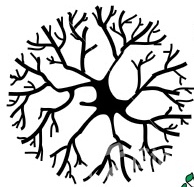 Le sureau1211Le sureau1211Le sureau1211